  	CHURCH OF OUR LADY & ST CHRISTOPHER                         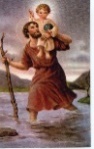 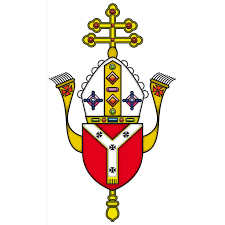            32 High Street, Cranford, TW5 9RG 		                                                       Telephone:  020 8759 9136		Fourth Sunday in Ordinary Time – 27th & 28th January 2024Readings: Fourth Sunday in Ordinary Time (Year B) Page 132:  Deuteronomy 18:15-20, RP: Psalm 94:1-2, 1 Corinthians 7:32-35, Mark 1:21-28Fifth Sunday in Ordinary Time (Year B) Page 134:  Job 7:1-4, 6-7, RP: Psalm 146:1-6, 1 Corinthians 9:16-19, 22-23, Mark 1:29-39THE ROSARY CATHOLIC PRIMARY SCHOOL, HESTON – are holding Nursery Open Days to promote their faith-filled education for children.  The nursery embodies the same values of kindness, compassion, and a strong foundation in Christian faith that are central to the parish community. The Open Days will allow families to explore the classroom, meet passionate staff, and discover the nurturing environment cultivated for pupils.  Open Days are on:  24th January, 30th January, 22nd February and 27th February at 9.30 am and 18th January, 6th February and 4th March at 2.00 pm.RACIAL JUSTICE SUNDAY – 28TH JANUARY 2024 - This year the church celebrates Racial Justice Sunday on 28th January.  It is a great occasion for us to reflect upon the fact that, although each of us is different, we are all made in the image and likeness of God.  This is the beauty and wonder of God’s creation, which we, His children, are called to embrace.  Racism and antisemitism can be described as a failure to love the other, and a failure to love is a sin.  Every one of us is therefore called to oppose racism and promote equality and justice in our own behaviour, in our communities, and in the world at large.  Please consider how you can better promote racial justice, and for great ideas, you can check out both Racial Justice Sunday - Catholic Bishops' Conference (cbcew.org.uk) and the work of the Catholic Association for Racial Justice on www.carj.org.uk . On this occasion, The Catholic Bishops’ Conference has created a short list of ‘Saints of Colour’ to celebrate the diversity of those who have led holy and exemplary lives. You can learn more about them here: https://www.cbcew.org.uk/saints-of-colour/THE DIVINE MERCY APOSTOLATE, LONDON is holding a Divine Mercy Afternoon of Reflection on Saturday 10th February 2024 from 1:30 pm - 4:30 pm at St Georges R.C. Cathedral, Westminster Bridge Road London SE1 7HY.  The Reflection will include teachings on the Message of Mercy, Holy Mass, Way of the Cross, Hour of Mercy with Adoration and Benediction and Veneration of the Image of Merciful Jesus.  All Welcome. Please call Millie on 07957594646 for more information.MASS INTENTIONSTHANK YOU FOR YOUR GENEROSITYContactless payments or online banking (standing order or BACS) is now the preferred method of offertory giving.  Cash handling is becoming increasingly difficult as the banks continue their roll out of branch closures.The Contactless machine is available in the Church. If you wish to donate via online banking please see our details below, giving your name as a reference and indicate if it is for baptism, wedding, mass intention etc.  For those that do not have a bank account, charge cards are available. Gift Aid: If you are a UK taxpayer, the Diocese strongly recommends you Gift Aid your donation, as the government will top up your donation by 25 percent. The parish relies heavily on this extra support, which comes at no additional cost to you. This facility is also available on the contactless device. If you have any questions on Gift Aid, please contact the parish office. Thank you for your continued financial support for your parish church.  HSBC Bank:  Account name: WRCDT Cranford, Sort Code: 40-05-20 Account 01308637  Parish TeamParish Priest:  Fr. John TaborEmail: johntabor@rcdow.org.ukAny required appointment will be at 11.00 am on Wednesdays, Thursdays & Fridays.PLEASE DO NOT USE Fr John’s personal number or email address for mass requests.Catechetical Co-ordinator: Bejoy IgnatiousWorking days:  Thursdays 9.00 am – 5.00 pm, Saturdays 11.00 am – 6.00 pm and on Sundays 9.00 am - 2.00 pm. Email: bejoyignatious@rcdow.org.uk Parish Secretary:  Gillian SatchellWorking days:  Wednesday & Friday morningsPlease e-mail parish office with requests and queriesIn-person enquires Wed & Fri between 10.30 – 11.30 am.  Email: cranford@rcdow.org.uk Parish Safeguarding Officers:Natalie Smith & Pelazia RodriguesEmail: cranfordsg@safeguardrcdow.org.ukEmail: cranfordsg2@safeguardrcdow.org.uk Mobile: 07851 390118 (Dedicated Parish Safeguarding Number)--------------------------------------------------------Protecting your Privacy:In compliance with the General Data Protection Regulation (GDPR), which became effective in May 2018, the Parish requires your permission to hold your data for Parish/Diocesan use.  You can read our full privacy policy on www.rcdow.org.uk/diocese/privacy-policy------------------------------------------------------------------------------------------------------------------MASS INTENTIONSIf you wish to offer a Mass intention, please email (Cranford@rcdow.org.uk) or visit the Parish Office on a Wed/Fri between 10.30 – 11.30 am.-------------------------------------------------------------------------------------------------------------------------------------------------------------------------------------------------ONLINE MASSESMass and other liturgies live streamed from Westminster Cathedral and other parishes are available at: www.churchservices.tv------------------------------------------------------------------------------------------------------------------------------------------------MASS TIMES Saturday: 5pm; Sunday Masses:  9.00 am and 11.00 am Weekday Mass Timings: Please see Mass intentions overleafConfession:  Saturday afternoons 4.15 – 4.45 pm Portuguese Mass: 12.30 pm on Sundays as advisedKonkani Mass:  4th Sunday of the month - 5.00 pmThese premises are monitored by CCTV.This Parish is part of Westminster Roman Catholic Diocesan Trust (WRCDT) Registered Charity No: 233699Dear FriendsThe Church and RAACThis Sunday, Paolo Camoletto, Chief Operating Officer of the Diocese and Nick Seed, Director of Finance of the Diocese, are coming to the parish to explain how and when the RAAC remedial works will happen.The works are expected to last six weeks.  The Church will be closed during the period of the works.  I will remain living in the presbytery and will be available in the usual way.  The Parish Office will also continue to operate as normal.Pastoral ProvisionWhile the Church is closed, the Cardinal has asked that the following arrangements are to be followed:There will be a weekly “Cranford Mass” at 5.00 pm each Saturday at Our Lady, Queen of Apostles, Heston, said by me.  This will be the Cranford parish Mass, and all are very welcome to attend.Baptisms will be held at Heston on Saturdays.Any funerals during this period will also take place at Heston.In-person Catechesis for First Holy Communion and Confirmation will take place at Heston.Ethnic Chaplaincies:  The weekly Portuguese Mass will take place at Heston; the monthly Konkani Mass will also take place at Heston - timing to be confirmed.I would like to thank Fr Luigi for his gracious and generous welcome to us during this period.This work is urgent and is necessary to ensure that the Church is safe.  The works are remedial, and the roof beams will need to be checked every six months after the work is complete.The parish is responsible for paying beck the loan (£100,000) which is required to fund the works and so a fundraising effort will begin once we have the detailed costs.Have a good week and let us pray for each other.Father JohnSat     2705.00 pmPeople of the ParishSun    2809.00 am11.00 am17.00 amBridget McKiernan - Good HealthJudith & Rylan Fernandes- BirthdayKonkani MassWed  3110.00 amJeronimo Fernandes & Remezia Antao -  Wedding Anniversary (25 years)Thu    0110.00 amAnthony Joe Vaz & Fatima Antao - Wedding AnniversaryFri      0210.00 amDiane Fernandes - BirthdaySat     0305.00 pmVicente Conceicao Afonso - RIPSun    0409.00 am11.00 amManuel Miliges Fernandes – RIPAine Hosey - RIP (1st Anniversary)Weekly Collection Report as at 22nd January 2024Weekly Collection Report as at 22nd January 2024Online Donations407.05Standing Orders207.00Loose Plates595.59Grand Total£1209.64